   Bahnengolf – Sportclub Klaus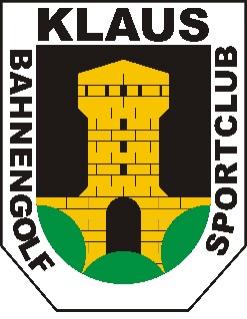 Ausschreibung5.Hallenteamgolf HohenemsVeranstalter:			Bahnengolf-Sportclub KlausDatum/Uhrzeit:			Samstag, 13. November  13 Uhr       4 Runden					Sonntag, 14. November    8  Uhr       5 RundenAustragungsort:			Minigolfhalle Hohenems
Bahnensystem:			Abt. 2Teilnahmeberechtigt:		Lizensierte Spielerinnen aus dem In- und AuslandSpielgruppen:			2er Gruppen, ausgelostTeams:				max. 50 TeamsSpielmodus:			10 Durchgänge					Jeder Spieler muss 9 Bahnen vorspielen (Freie Wahl)					In der Vorrunde sind 6 Verbesserungen  gestattet					Nach 4 Runden wird in A bzw. B Kategorie geteiltAm Sonntag sind es für Gruppe A 4 und Gruppe B 6 Verbesserungen erlaubtStartgeld:				Pro Team 60 €uro    zahlbar am StartPreise:				25 % Barpreise Kategorie A					25 % Warenpreise Kategorie B					Sonderpreise während des TurnieresAnmeldefrist:			Donnerstag 11. November  18 UhrAnmeldeadresse:			Jagschitz Ferdinand  Tel: +43(0)69910057042Mail:	f.jagschitz@cable.vol.at Turnierleiter:			Gehrer ChristofIm Startgeld inbegriffen ist nach 4 Runden am Samstagabend ein „Spagetti Plausch“ für alle Teilnehmer.Wir freuen uns, Euch zum 5. Int. Teamgolf in der Minigolfhalle Hohenems begrüssen zu dürfen und wünschen allen      „Gut Schlag“Bezüglich Coronapandemie gilt die 3D RegelBahnengolf-Sportclub Klaus  Alemannenstrasse 50a  6830 RankweilZVR: 455091456